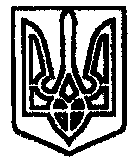 УКРАЇНАПОЧАЇВСЬКА  МІСЬКА  РАДАСЬОМЕ  СКЛИКАННЯСОРОК ТРЕТЯ СЕСІЯР І Ш Е Н Н Явід «    » травня 2019 року			ПРОЕКТПро внесення змін до Плану діяльностіз підготовки проектів регуляторнихактів Почаївської міської ради на 2019 рік, затв. рішенням Почаївської міської ради №1632 від 21 грудня 2018 року	Відповідно до ст. 7, ст. 32 Закону України «Про засади державної регуляторної політики у сфері господарської діяльності», з метою забезпечення прозорості у сфері господарської діяльності в частині планування, підготовки проектів регуляторних актів, керуючись ст.26 Закону України «Про місцеве самоврядування в Україні», Почаївська міська радаВИРІШИЛА:Внести зміни в рішення Почаївської міської ради № 1632 від 21 грудня 2018 року «Про затвердження Плану діяльності з підготовки проектів регуляторних актів  Почаївської міської ради на 2019 рік», доповнивши пунктом 7, згідно додатку 1 до даного рішення.Контроль за виконанням даного рішення покласти на постійну депутатську комісію з питань прав людини, законності, депутатської діяльності і етики.Максимчук С.В.Додаток 1 дорішення Почаївської міської ради№_____від «   » травня  2019рокуПлан діяльності Почаївської міської ради  з підготовки проектів регуляторних актів на 2019 рікСекретар міської ради								В.Я. Уйван№Вид регуляторного актаНазва регуляторного актаОбґрунтування необхідності прийняття проекту регуляторного актаСтрок підготовкиНайменування підрозділу  відповідального за розроблення проекту акта1.Проект рішенняПоложення про конкурсний відбір суб’єктів оціночної діяльностіПотреба у визначенні порядку підготовки та проведення конкурсу, порядку роботи комiciї з відбору суб'єктів оціночної діяльностіПерше півріччя 2019 р.Юридичний відділ2Проект рішенняПро встановлення ставок і пільг із сплати податку на нерухоме майно, відмінне від земельної ділянки на 2020 рікЗгідно статті 266 Податкового кодексу УкраїниПерше півріччя 2019 р.Відділ управління проектами та програмами соціально-економічного розвитку3Проект рішенняПро встановлення податку на майно в частині транспортного податкуна 2020 рікЗгідно статті 267 Податкового кодексу УкраїниПерше півріччя 2019 р.Відділ управління проектами та програмами соціально-економічного розвитку4Проект рішенняПро встановленняставок і пільг зі сплати земельногоподатку на 2020 рікЗгідно статті 269 Податкового кодексу УкраїниПерше півріччя 2019 р.Відділ управління проектами та програмами соціально-економічного розвитку5Проект рішенняПро встановлення єдиного податку на території Почаївської ОТГна 2020 рікЗгідно статті 291-296 Податкового кодексу УкраїниПерше півріччя 2019 р.Відділ управління проектами та програмами соціально-економічного розвитку6Проект рішенняПро встановлення туристичного зборуна території Почаївської ОТГ на 2020 рікЗгідно статті  268 Податкового кодексу УкраїниПерше півріччя 2019р.Відділ управління проектами та програмами соціально-економічного розвитку7Проект рішенняПро проведення конкурсу з призначення управителя багатоквартирних будинків на території м. ПочаївЗгідно пункту 5 статті 13 Закону України «Про особливості здійснення права власності у багатоквартирному будинку»Перше – друге півріччя 2019р.Заступник міського голови з питань діяльності виконавчих органів ради Максимчук С.В.